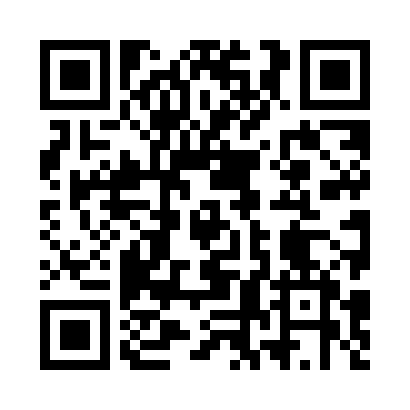 Prayer times for Orchow, PolandMon 1 Apr 2024 - Tue 30 Apr 2024High Latitude Method: Angle Based RulePrayer Calculation Method: Muslim World LeagueAsar Calculation Method: HanafiPrayer times provided by https://www.salahtimes.comDateDayFajrSunriseDhuhrAsrMaghribIsha1Mon4:196:1812:475:147:189:092Tue4:166:1612:475:167:199:123Wed4:136:1412:475:177:219:144Thu4:106:1112:465:187:239:165Fri4:086:0912:465:197:249:186Sat4:056:0712:465:207:269:217Sun4:026:0512:465:227:289:238Mon3:596:0212:455:237:299:259Tue3:566:0012:455:247:319:2810Wed3:535:5812:455:257:339:3011Thu3:505:5612:455:267:349:3212Fri3:475:5312:445:277:369:3513Sat3:445:5112:445:297:389:3714Sun3:415:4912:445:307:399:4015Mon3:375:4712:445:317:419:4216Tue3:345:4512:435:327:439:4517Wed3:315:4312:435:337:449:4718Thu3:285:4112:435:347:469:5019Fri3:255:3812:435:357:489:5320Sat3:225:3612:425:367:509:5521Sun3:185:3412:425:377:519:5822Mon3:155:3212:425:397:5310:0123Tue3:125:3012:425:407:5510:0424Wed3:085:2812:425:417:5610:0625Thu3:055:2612:425:427:5810:0926Fri3:025:2412:415:438:0010:1227Sat2:585:2212:415:448:0110:1528Sun2:555:2012:415:458:0310:1829Mon2:515:1812:415:468:0510:2130Tue2:485:1612:415:478:0610:24